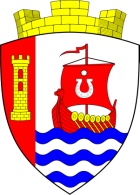 Муниципальное образованиеСвердловское городское поселениеВсеволожского муниципального районаЛенинградской областиАДМИНИСТРАЦИЯПОСТАНОВЛЕНИЕ«11» мая 2023 г.                                                                                    № 386/01-03г.п. им. СвердловаВ соответствии с п. 4 ч. 1 ст. 14 Федерального закона от 06.10.2003
№ 131-ФЗ «Об общих принципах организации местного самоуправления в Российской Федерации», областными законами Ленинградской области от 17.11.2017 № 72-оз «Социальный кодекс Ленинградской области», от 28.06.2007 № 108-оз «Об установлении порядка и нормативов заготовки гражданами древесины для собственных нужд на территории Ленинградской области», постановлением Правительства Ленинградской области от 13.03.2018 № 78 «Об утверждении порядков предоставления мер социальной поддержки отдельным категориям граждан и признании утратившими силу отдельных постановлений Правительства Ленинградской области», приказом комитета по тарифам и ценовой политике Ленинградской области от 30.11.2022 N 546-п «Об установлении розничных цен на твердое топливо (дрова, уголь) для определения денежной компенсации расходов, связанных с предоставлением мер социальной поддержки отдельным категориям граждан, проживающим в домах, не имеющих центрального отопления, на территории Ленинградской области в 2023 году», Уставом муниципального образования «Свердловское городское поселение» Всеволожского муниципального района Ленинградской области, администрация муниципального образования «Свердловское городское поселение» Всеволожского муниципального района Ленинградской области постановляет:Установить в 2023 году следующие годовые нормативы обеспечения основными видами печного топлива на нужды отопления жилых домов, не имеющих центрального отопления (или) газоснабжения, для граждан, имеющих место жительства или место пребывания на территории муниципального образования «Свердловское городское поселение» Всеволожского муниципального района Ленинградской области:Дрова: - для одиноко проживающих граждан – 8,25 м3 в расчете на одного человека;- для семьи, состоящей из двух человек – 5,25 м3 в расчете на одного человека;- для семьи, состоящей из трех и более человек – 4,5 м3 в расчете на одного человека.Уголь: - для одиноко проживающих граждан – 3,6 т. в расчете на одного человека;- для семьи, состоящей из двух человек – 2,3 т. в расчете на одного человека;- для семьи, состоящей из трех и более человек – 2,0 т. в расчете на одного человека.Настоящее постановление подлежит официальному опубликованию в газете «Всеволожские вести» в приложении «Невский берег» и размещению на официальном сайте администрации https://sverdlovo-adm.ru/.Настоящее постановление вступает в силу после его опубликования.Контроль за исполнением настоящего постановления возложить на заместителя главы администрации по экономике А.В. Цветкова.Глава администрации                                                                          В.И. ТулаевОб установлении годовых нормативов обеспечения основными видами печного топлива на нужды отопления жилых домов для населения, проживающего в домах без центрального отопления, на территории муниципального образования «Свердловское городское поселение» Всеволожского муниципального района Ленинградской области